Superintendent’s Memo #086-20
COMMONWEALTH of VIRGINIA 
Department of Education
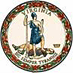 DATE:	April 3, 2020TO: 	Division SuperintendentsFROM: 	James F. Lane, Ed.D., Superintendent of Public InstructionSUBJECT: 		2020 Health Education Standards of Learning On January 23, 2020, the Virginia Board of Education adopted the proposed revised 2020 Health Education Standards of Learning for public schools in Virginia (see Agenda Item E). The final version of the 2020 Health Education Standards of Learning is posted on the Virginia Department of Education’s (VDOE) website. The implementation timeline for the 2020 Health Education Standards of Learning and the 2020-2021 Health Education Standards of Learning Curriculum Frameworks follows:2019-2020 School Year – Development of curriculum frameworks for the 2020 Health Education Standards of LearningVDOE creates grade-level specific draft curriculum frameworks that align with the 2020 Health Education Standards of Learning topics (i.e., Body Systems, Nutrition, Physical Health, Disease Prevention/Health Promotion, Substance Abuse Prevention, Safety/Injury Prevention, Mental Wellness/Social and Emotional Skills, Violence Prevention, Community/Environmental Health). Development of curriculum frameworks will include input and feedback from subject matter expert stakeholder groups, curriculum coordinators, and teachers.VDOE will finalize curriculum frameworks to incorporate feedback.Final 2020 Health Education Standards of Learning Curriculum Frameworks are posted on the VDOE’s website and were shared with school divisions prior to the 2020-2021 school year.2020-2021 School Year – Full Implementation YearWritten and taught curricula reflect the 2020 Health Education Standards of Learning.Health resources on Health Smart Virginia will be aligned with the revised standards and new resources will be developed.Staff development for teachers will be provided.For additional information on the 2020 Health Education Standards of Learning Curriculum Frameworks, please contact Dr. Elizabeth Payne, Health and Physical Education Specialist, at the Office of Science, Technology, Engineering, Mathematics and Innovation, by email at elizabeth.payne@doe.virginia.gov or by telephone at (804) 371-0052; or Mrs. Vanessa Wigand, Coordinator for Health Education, by email  at vanessa.wigand@doe.virginia.gov or by telephone at (804) 225-3300.JFL/MFB/VCW